Sample SOAP Login requestSample SOAP Login ResponseSample REST Login requestNote: In SOAPUI the endpoint URL consists of: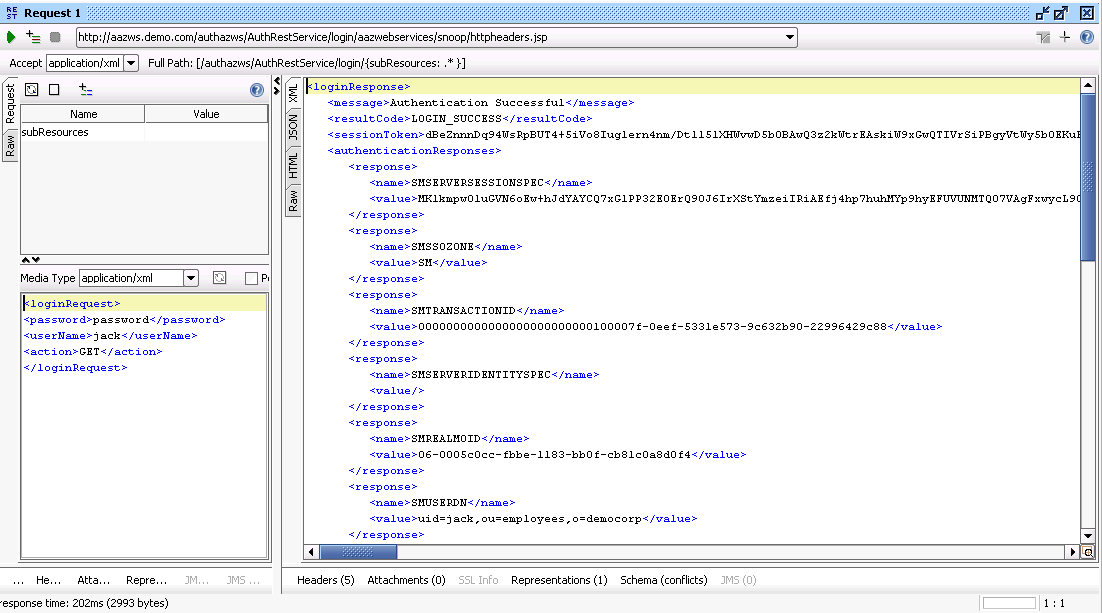 Sample REST Login with Session Token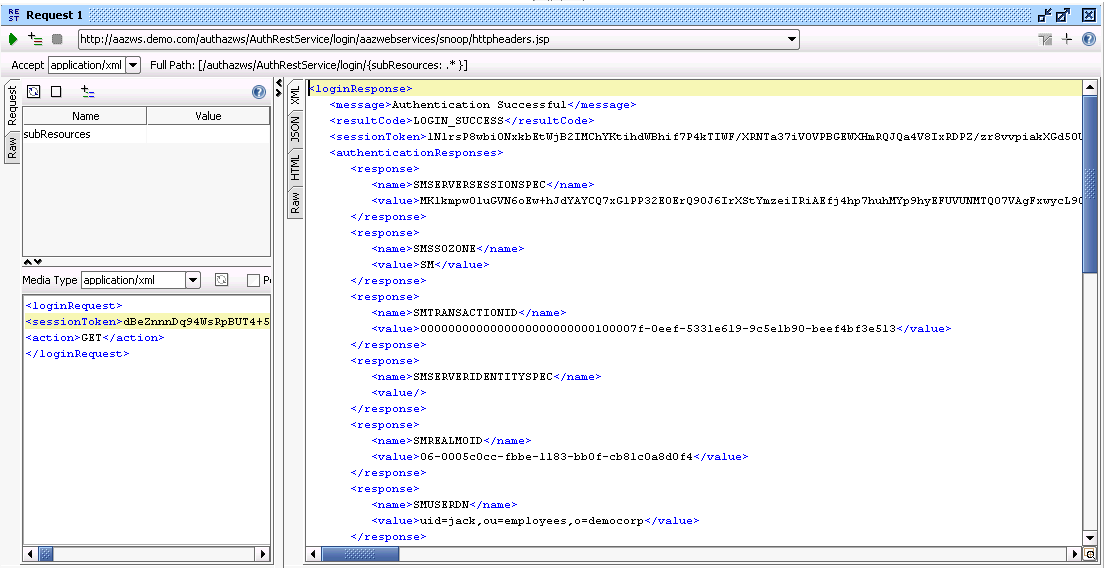 Sample REST Authorization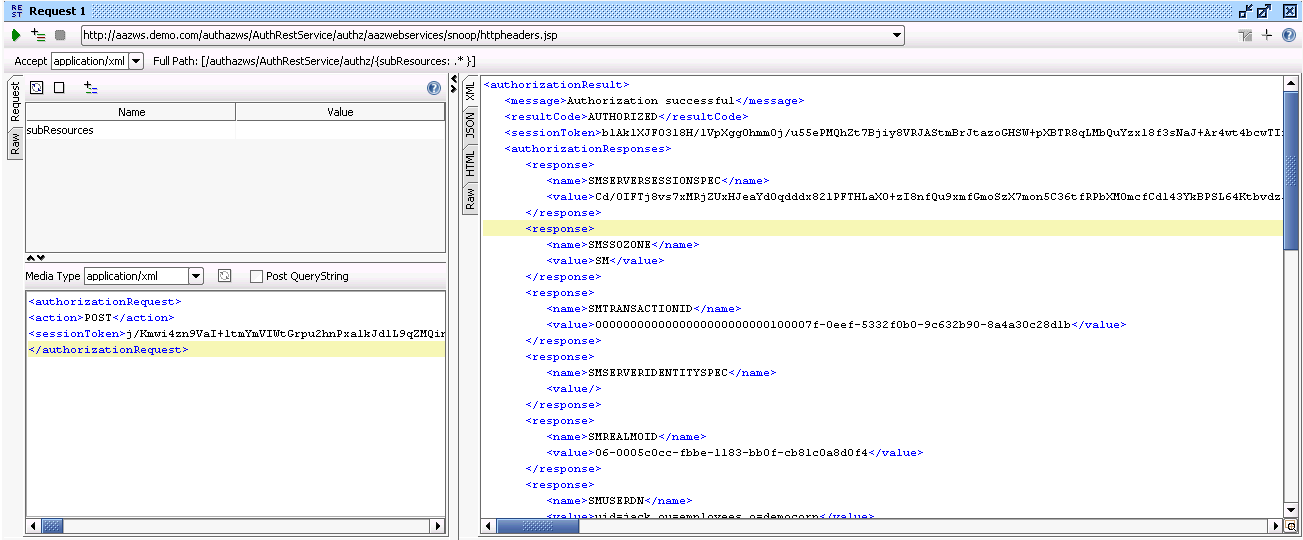 Sample REST Logout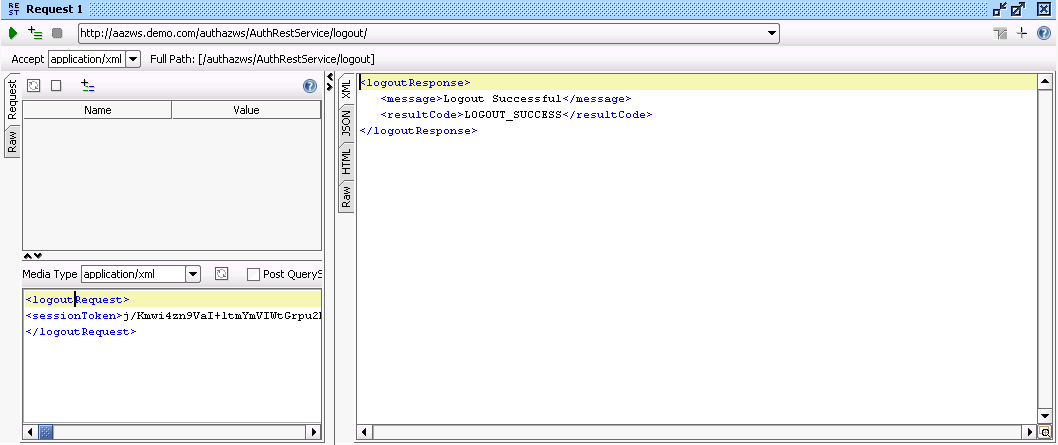 <soap:Envelope xmlns:soap="http://www.w3.org/2003/05/soap-envelope" xmlns:aut="http://www.ca.com/siteminder/authaz/2010/04/15/authaz.xsd">   <soap:Header/>   <soap:Body>      <aut:login>         <!--Optional:-->         <identityContext>            <!--Optional:-->            <userName>jack</userName>            <!--Optional:-->            <password>password</password>         </identityContext>         <!--Optional:-->         <appId>aazwebservices</appId>         <!--Optional:-->         <resource>/snoop/httpheaders.jsp</resource>         <!--Optional:-->         <action>GET</action>         </aut:login>   </soap:Body></soap:Envelope><S:Envelope xmlns:S="http://www.w3.org/2003/05/soap-envelope">   <S:Body>      <ns2:loginResponse xmlns:ns2="http://www.ca.com/siteminder/authaz/2010/04/15/authaz.xsd">         <return>            <message>Authentication Successful</message>            <resultCode>LOGIN_SUCCESS</resultCode>            <sessionToken>qq4tuuImKVQgjtMfW6/zoVaUe5I3Y/MUTPdABr5fju26vkRlab+6B/C3Eyd4eHcHgfU+oVqZYnQwqIXcOtw/Tji0lmhr4fofHvVLkllirA0xTTcXyQj5GQkes52zWpaM6yMrQqokwK9KlTF6WiijRkA2QoS4WnmCDlQyaJWMt6lfo2T8k33HcZTmsZzNKdhV8bdCn+4ekFUg/TAQoOztXNWmdY2LZ6Odva8XL3gLnWMaVO4/TDb8Joos63k9tLzT+x0g8GSKu3V7W0L5kL6DaVxMS/Vgj+Afcn673u+9WFDSetZSMPzumTfQG5FhKnWXEl+8KppN9mhqJpItleoMwwGKvw4K0k7fjTzUaThYqRGGi604r29MIN4Zv9wojtoXTjSwaXEt9PIBQVRbu+1p/VbuJ2+9vqNomnEh9y848eogu+bHgS+OTsBGXyHGfgDXxGooe8npVCFFi7JGM3XlRa0OuTlJNJyNwma92HpwPjXDfVoIkkrXM7akvQr88gDOT7zRyO9ss1GKBk4bEBRgCWlgjk/kx9gjqIFWrqr9ebXVSwfTdEk3G+oc1bXFqbPi6btff8Ik1opZ0FMBvSTp6jj51iERprQNsyGkmI3s5QGyHv2SLZr6XVHVJDad0dFfLZ62or+PQ9HP2QVY2UN/l0CvGHrMB0awNhC0Kcio0LfkOHhX3arZjFCU7GccxkGFLVS9YQqbbaXLuTmsqDYNpZztkAJPJ+XtOPnoBXTSkU3buCUUPECEsl0nYvIhF7gP6H28rVrEw15NadgVaPh3FG+o1hbgH1SD13/NCrYoN5f10mZcccu0lo8HkjlMLA93Qwlv0N97mzDHS2rh//K3OpG5NlTvicX7Es8ELZY7j7eF1mntiT0DuyvtWvFfSB/P/2vM6sdwxMs5T0bR41bfWRZd3EwGbDBby9wwiEMrIHHnMs0kqFR8YNGV+7oB+yCsPurqGffoDveqVozgoIjUnKY9VSXtxLckaFIsW5Q5o+4XdR6JMNvG1oL1ZN02WyHz</sessionToken>            <authenticationResponses>               <response>                  <name>SMSERVERSESSIONSPEC</name>                  <value>ZGGoL3HN9Rd5a9ZSJEkoC3U5E5aXShXUE4W8LZDcDNJQelICh4KPPRxk+Km0NH+Gsi9MsYccHz+UMu29LTCI33fjWjAuCdReLKNvanMMHaibLFKD7c3OGGYbyRuUUu6OoWXMzPAENgqlf1TEQYpnzOWbs5eLIBlncqtsXk0CPnLnqzv8mf0USN/gHJZO8K87sxsTrr1/xp10XCsxrXjPUbQcSb1Bg68e6yh4S74cK+5XFfUvXVaJvzJUXwra0f1FmB3nYm8AINxpy+R14Evs7fkohWK2boWKNVaOfaNaq8OMbE7NeQtkmqwDRAuHH9ixCaYNEb0goE5ufcnW+4IcoJMGkhhOAaQSGfYjD12Sz2P0+3jVw+W7uKuZjPC/MPNqjjuFZJidwtY=</value>               </response>               <response>                  <name>SMSSOZONE</name>                  <value>SM</value>               </response>               <response>                  <name>SMTRANSACTIONID</name>                  <value>0000000000000000000000000100007f-058b-5331e29d-9c450b90-30002a0d339a</value>               </response>               <response>                  <name>SMSERVERIDENTITYSPEC</name>                  <value/>               </response>               <response>                  <name>SMREALMOID</name>                  <value>06-0005c0cc-fbbe-1183-bb0f-cb81c0a8d0f4</value>               </response>               <response>                  <name>SMUSERDN</name>                  <value>uid=jack,ou=employees,o=democorp</value>               </response>               <response>                  <name>SMSERVERSESSIONID</name>                  <value>KLSk5cRFt/XkO8p7mm9by1tINaQ=</value>               </response>               <response>                  <name>SMAUTHDIRSERVER</name>                  <value>192.168.203.129:15689</value>               </response>               <response>                  <name>SMUSER</name>                  <value>jack</value>               </response>               <response>                  <name>SMAUTHDIRNAMESPACE</name>                  <value>LDAP:</value>               </response>               <response>                  <name>SMAUTHDIROID</name>                  <value>0e-000b18f5-29ce-1107-8a28-00017f00d0f4</value>               </response>               <response>                  <name>SMREALM</name>                  <value>Http Headers JSP</value>               </response>               <response>                  <name>SMAUTHTYPE</name>                  <value>Basic</value>               </response>               <response>                  <name>SMTIMETOEXPIRE</name>                  <value>7200</value>               </response>               <response>                  <name>SMAUTHDIRNAME</name>                  <value>Employees</value>               </response>               <response>                  <name>SMSESSIONDRIFT</name>                  <value>0</value>               </response>               <response>                  <name>SMAUTHREASON</name>                  <value>0</value>               </response>            </authenticationResponses>         </return>      </ns2:loginResponse>   </S:Body></S:Envelope>http://aazws.demo.com/authazws/AuthRestService/loginRequest Method/aazwebservicesappID or SPS AuAZ defaultagentname/snoop/httpheaders.jspresourcePath or Protected Resource